SCHOOL CONTEXT STATEMENT	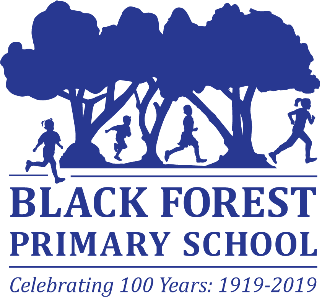 Black Forest Primary School Updated February 2020School number: 0548 School name: Black Forest Primary 1. General information Part A School name: 		Black Forest Primary School School No: 		0548   Courier:  		Eastern Principal: 		Iain Elliott Postal Address:  	679 South Rd, Black Forest 5035 Location Address: 	679 South Rd, Black Forest 5035 Phone No: 		(08) 8293 1204  Fax No: 			(08) 8293 1673  Portfolio:  		Felixstow 1 		Partnership: 		Greenhill SouthDistance from GPO: 	5 Kms CPC attached: 		No  School Profile Black Forest Primary School is a Reception to Year 7 school in the inner southern suburbs, approximately 5km from the Adelaide GPO.  The school-community cherishes the school’s long history and reputation as a vibrant, welcoming and collaborative setting to work and learn. The Governing Council actively promotes wider community participation. The spacious grounds include native trees of significance, a 35-year-old kitchen garden and aged olive trees that still produce fruit. The school has confirmation of a $5m Building Better Schools grant –project commencement will occur in mid-2020.The school has a February enrolment of 533 students. The Out of School Hours Care (OSHC) program is licenced to care for 120 students. The school is zoned and exercises its zone of right to manage increasing enrolment pressure. Families and students who live within the school’s zone of right are also within the high school zones for Springbank College and Plympton International College. Black Forest Primary School is part of the Greenhill South Partnership of Local Schools and Preschools.  The main feeder preschools are Glandore and Clarence Park – both a part of the Greenhill South Partnership.The school values underpin a collaborative culture that emphasises high standards of achievement and behaviour. A key feature of the learning environment is commitment to ensuring each learner has access to a broad and balanced contemporary curriculum that equips each student with high level literacy, numeracy and critical and creative thinking skills essential now and into the future. Specialist programs include Italian language, science and technology, environmental education, performance arts and physical education. Student well-being programs promote active participation, healthy lifestyles and leadership. The school’s 2019 - 2021 improvement priorities include higher standards of learner engagement, achievement and retention of students in the higher bands of NAPLAN Writing and Reading. Teacher professional development as individuals and in year level learning teams is focussed on tracking, monitoring and responding to the needs of students to ensure that each student makes at least 12 months of progress each year in Writing, Reading and Numeracy. 2. Vision and ValuesGrowing towards the futureThe Black Forest Primary School motto ‘growing towards the future’ underpins a vision for continuous improvement of engagement, achievement and equity outcomes for all, i.e. we nurture wonderful children to become confident and capable young people. We do this by placing deep moral purpose on working together to make a difference to the learning and wellbeing outcomes of each child and young person at Black Forest and across the Adelaide Prospect Partnership. With firm belief in authentic engagement and collaboration between staff, students and parents we support children and students to develop as engaged ethical citizens, powerful learners of literacy and numeracy and critical and creative problem-solvers and thinkers. We have high expectation and act with intention to ensure that school activity is focussed on each learner making 12 months or more progress each year and that each student graduates with a robust interdisciplinary skill set and lifelong core values:Collaboration		Endeavour		Responsibility		Creativity		Respect3. Students/ Wellbeing /Quality Care  21 classes R-7 single year and composite Student Support and Intervention – EALD, Literacy and Numeracy Intervention (Jolly Phonics, LLI, Project X, Too Smart and Quick Smart), and in class SSO support for guided reading groups Safe and supportive learning environment – A student behaviour and anti-bullying policy and procedure outlines the school’s high expectations for positive behaviour. A non-punitive, restorative approach is used to differentiate intervention and support according to individual needStudent Voice – R-7 Student Parliament and Portfolios; weekly class meetings Learner Wellbeing Coordinator Pastoral Care Worker R-7 Peer Support ‘buddy class’ program Orientation to School Program, i.e. Welcome to School Family Night, leadership team member/ child/ parent interviews, orientation visits and teacher visits to preschools  4. Curriculum The school curriculum covers the eight knowledge learning areas of the Australian Curriculum. Literacy and Numeracy Policies are currently being reviewed and updated. Staff cooperatively design learning and moderate student work in levels of schooling and year level teams.  Professional Learning Communities (PLC’s) also focus on Formative Assessment and effective feedback for moving learning forward.Reception ProgramInitiaLit – whole class phonics instructionSpecialist Programmes (NIT)Languages – Italian R-7 Physical Education R-7 Music R-5  Science R-7Environmental Education organic kitchen garden used by classes and managed by an SSO and garden committeeAnnual Open Garden Eveningrecycling of paper, cardboard and food wastesYear 3 Family Camp at Banrock Station, near Kingston-on-Murray, Revegetation Project since 1998 Native frog pond and ‘black forest’ revegetation areaTechnology Students from Year 3 onwards are encouraged to purchase a Chromebook to ensure ready access to technology when required throughout the school day. A Digital Citizenship approach supports students to act responsibly when using digital technologies and to be creative and engaged technology users.  Sporting Activities Junior Sports PolicyOut of school hours sport managed by parents - softball, netball, cricket, basketball, soccer, football, orienteering and swimmingSAPSASAYear R-5 swimming lessons Year 6/7 aquatics and annual campThe ArtsInstrumental Music – Strings (Department for Education) Piano and guitar lessons (private tutors) Festival of Music Choir Junior ChoirAnnual Year 3-5 Musical‘Christmas in the Forest’ – end of year R-7/ school community singing nightSpecialBook Week & Science WeekNature Play & loose parts playLunch time clubs – Awesome Artists, Lego and ChessAssessment and Reporting Assessment schedule includes: Screening Phonological Awareness, Moderated writing samples, Running Records, PAT R, PAT M & NAPLAN Online in 2018Parent Acquaintance Evening Term 1Parent/Teacher/ Student Conferences end of Term 1 (and as negotiated)Mid-Year and End of Year ReportsContinuous assessment throughout the yearLearning expos and round table assessment in some classes5. Staff Profile Leadership Team: Principal, 1.6 FTE Deputy Principal (Non-teaching) – Student Support and Intervention, Wellbeing Coordinator (0.4) Admin SSOS in ongoing positions – Finance Officer SS03, Reception SSO1 and Resource Centre SSO2Curriculum SSOs – TemporaryGSE – Temporary 6. School Facilities 3.18 hectares Nature Play spaces (Koala Park and Kertaweeta)‘Forest Avenue Reserve’ – school oval in joint user agreement with Unley CouncilMain entrance off South RoadThe original brick buildings were built in 1919‘Kertaweeta Building’ - 8 classroom general learning area (BER)Brick 6 teacher unitResource Centre, Arts area and StaffroomDemountable four-classroom teaching area used for Expressive Arts, Science and OSHCGym/ Hall with canteen operating 5 days per week ‘The Old Bakery’ is used for Out of School Hours Care Decommissioned swimming pool and 3 transportable classrooms scheduled for demolitionAll classrooms are air-conditioned Ramps to all brick buildingsBitumen play space/courts upgraded early in 20137. School Operations Decision making and communication Weekly Staff Meetings or Learning Team MeetingsGoverning Council established in 2015  Student Parliament and class meetings  Fortnightly school newsletter ‘Sentral’ Learner Management SystemElectronic Day Book Class newsletters and term overview once per term Information Pack for new enrolments to the school Regular e-mail communication to families 8. AccessibilityBus Stop 20 metres from school on South Road Trains & tram within 5 minutes walking distance9. Local Government AuthorityUnley CouncilFebruary FTE Enrolment   February FTE Enrolment   2017201820192020Primary Special, N.A.P. Ungraded etc.  0.00.00.00Reception92684775Year 1  87597151Year 2  64835670Year 3  72658558Year 4  75686284Year 5  55776664Year 6  62627668Year 7  51674863TOTAL558549511533School Card percentage8%5.25%NESB Enrolment percentage    20.7%17.45%Aboriginal Enrolment     0.06%0.13%